Friday 19th June Psalm 37: 5-7aCommit your way to the Lord;
    trust in him and he will do this:
6 He will make your righteous reward shine like the dawn,
    your vindication like the noonday sun.7 Be still before the Lord
    and wait patiently for him;We are returning to Psalm 37 for our thought today. It is a wonderful Psalm, full of help and encouragement, particularly in seasons when confusion abounds. Sometimes as Christians we are misunderstood – there is nothing surprising in that! Jesus told us to expect it, and more! Here David encourages us to hold fast to the truth, to continue in the Lord’s ways, and to trust in Him. Not to be swayed or discouraged. God is good – His ways are right. Let’s take time to be still before Him today and to wait for Him. Waiting for the Lord is an active thing. Some devoted dogs will wait at the front door in joyful expectation when their owners have left the house. They know that the owner will return – and when they do – well! The excitement! Similarly in times of difficulty or uncertainty or when our life feels to be going in the opposite direction to the promises of God, we are to wait patiently, expectantly for the One who never fails.Father, thank you that you are totally trustworthy. Today we commit our ways to you. Help us in the seasons of our lives when we find it hard to see what you are doing or when we feel discouraged to find a place of stillness before you and to know that you are God and that you will be exalted. Help us to trust that your ways are good. Thank you that you are with us in the waiting. In Jesus name. Amen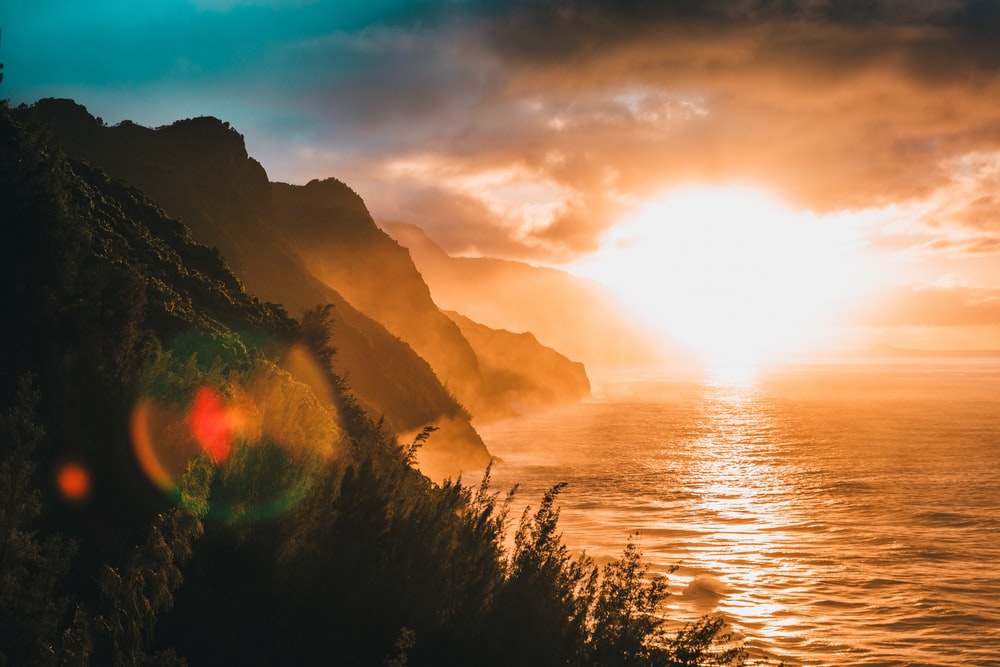 He will make your righteous reward shine like the dawn